سبحانك يا إلهي ترى عبادك الأصفيآء بين أيدي الأشقيآء...حضرت بهاءاللهأصلي عربي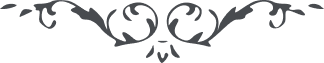 من آثار حضرة بهاءالله – نفحات الرحمن - 139 بديع، ص 134 – 136الأقدس الأبهىسبحانك يا إلهي ترى عبادك الأصفيآء بين أيدي الأشقيآء الذين كفروا بك وبآياتك يا من بيدك ملكوت الأسمآء تسمع يا إلهي صريخ الصارخين في فراقك وحنين المشتاقين في بلادك قد بلغ الظلم إلى مقام كلما أراد أحد وجهك منع عن الدخول في بساط عز أحديتك وكلما أقبل إليك نفس طرده المشركون الذين كفروا بمظهر نفسك أسئلك يا إله الأسمآء وفاطر السمآء بأن تنزل عليهم ما تفرح به قلوبهم وتسكن به ذواتهم وأنت تعلم بأن نار الفراق لا تخمد إلا بماء وصلك ولقآئك واضطرابهم لا يسكن إلا بمشاهدة جمالك أسئلك بسلطانك المستقر على العرش بأن تفتح بقدرتك على وجوههم أبواب لقآئك ثم احضرهم أمام وجهك إنك أنت المقتدر المتعالي العزيز الحكيم